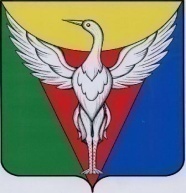 АДМИНИСТРАЦИЯПОДОВИННОГО СЕЛЬСКОГО ПОСЕЛЕНИЯОКТЯБРЬСКОГО МУНИЦИПАЛЬНОГО РАЙОНАЧЕЛЯБИНСКОЙ ОБЛАСТИПОСТАНОВЛЕНИЕ  от 01.02.2023г. № 4 Об утверждении муниципальнойпрограммы Подовинного  сельского поселения «Модернизация объектов коммунальной инфраструктуры Подовинного сельского поселения Октябрьского муниципального района Челябинской области»                 В целях реализации Федерального закона от 06 октября 2003 года № 131-ФЗ «Об общих принципах организации местного самоуправления  в Российской Федерации», в соответствии с Федеральной целевой программой «Комплексная программа модернизации и реформирования на 2021-2025 годы», руководствуясь Уставом Подовинного сельского поселения Октябрьского муниципального района, администрация  Подовинного сельского поселения,ПОСТАНОВЛЯЕТ:	1. Утвердить прилагаемую муниципальную программу Подовинного  сельского поселения «Модернизация объектов коммунальной инфраструктуры  Подовинного сельского поселения Октябрьского муниципального района  Челябинской области» (приложение 1).	2. Контроль над выполнением мероприятий муниципальной программы Подовинного  сельского поселения  «Модернизация объектов  коммунальной инфраструктуры  Подовинного сельского поселения Октябрьского муниципального района Челябинской области» оставляю за собой.3. Настоящее постановление вступает в силу с момента подписания и распространяет своё действие на правоотношения, возникшие с 01.01.2023 года.Глава	   Подовинного сельского поселения                                                        Н.С.ШмидтУтвержденпостановлением АдминистрацииПодовинного сельского поселения Октябрьского муниципального района от 01.02.2023 г. № 4ПАСПОРТмуниципальной программы Подовинного сельского поселения «Модернизация объектов коммунальной инфраструктуры Подовинного сельского поселения Октябрьского муниципального района Челябинской области»Раздел 1. Приоритеты и цели муниципальной политики, включая характеристику текущего состояния сферы реализации муниципальной программыПодовинное сельское поселение входит в состав Октябрьского муниципального  района Челябинской области и является одним из 13-ти аналогичных административно-территориальных муниципальных образований (поселений). Располагается в  25 км. от районного центра с.Октябрьское. В состав Подовинного сельского поселения входят 5 населенныхпункта:- с.Подовинное - численностью 1711 человек,- д.Сосновенькое - численностью – 256 человек,- д.Теренкуль – численностью- 269 человек- д.Харлуши- численностью- 256 человек- д.Спорное- численностью- 103 человек Административным центром  Подовинного  сельского поселения является с.Подовинное1. Программа комплексного развития систем коммунальной инфраструктуры сельского поселения - это программа строительства и (или) модернизации систем коммунальной инфраструктуры, которая обеспечивает развитие этих систем и объектов в соответствии с документами территориального планирования.Инженерно-техническое обеспечение  района состоит из систем водоснабжения, тепло-, электро-, и газоснабжения. Технические параметры инженерных систем, в частности, физический и моральный износ, мощность и пропускная способность, предопределяют дальнейшее развитие района. Поэтому система инженерно-технического обеспечения нуждается в постоянном развитии и совершенствовании.Разработка и утверждение данной Программы необходима для последующей разработки инвестиционных программ предприятиями коммунального комплекса, с целью определения размера тарифа на подключение к системам коммунального комплекса за единицу заявленной (присоединяемой) нагрузки.К объектам, охваченными мероприятиями относятся:1. Газоснабжение на территории Подовинного сельского поселенияВ целях дальнейшего социально-экономического развития Подовинного сельского поселения улучшения жилишно-бытовых условий населения на территории муниципального образования реализуется ряд инвестиционных проектов, позволяющих интенсивно наращивать объемы строительство магистральных газопроводов и объектов газификации. Работы по строительству новых газопроводов выполняются в соответствии с план-графиком синхронизации выполнения программы газификации Челябинской области. Газификацию населенных пунктов   предполагается завершить в период 2023  -2025 годов. В связи с проведением работ по газификации  охват населения газоснабжением для индивидуально-бытовых нужд предполагается довести до 90% ( в настоящий момент 0%). Население, проживающее  в частных домовладениях, использует природный газ на приготовление пищи, отопление и горячее водоснабжение от существующих индивидуальных теплоагрегатов (котлов). Отопление объектов соцкультбыта, предприятий предусмотрены от электроэнергии.  Схемой газоснабжения предусматривается прокладка газопроводов высокого и низкого давления в подземном либо надземном исполнении. Для возможности отключения отдельных участков газопроводов и ГРПШ, предусмотрена установка отключающих устройств. В качестве отключающих устройств, предусматривается установка стальных задвижек и кранов. В настоящее время газоснабжение потребителей   на осуществляться  сжиженным газом. Газ используется на индивидуально-бытовые нужды населения. Распределение газа производится от баллонных (рамповых) установок в индивидуальных частных домовладениях. Раздел 2. Основная цель( основные цели) и задачи муниципальной программы.Основной целью программы является: - комплексное решение проблемы перехода к устойчивому функционированию и развитию коммунальной сферы;- улучшение качества коммунальных услуг с одновременным снижением нерациональных затрат;- обеспечение коммунальными ресурсами новых потребителей в соответствии с потребностями жилищного и промышленного строительства;- повышение надежности и эффективности функционирования коммунальных систем жизнеобеспечения населения;- повышение уровня благоустройства и улучшение экологической обстановки в поселении; Задачи муниципальной Программы:- повышение эффективности функционирования коммунальных систем;- развитие системы коммунальной инфраструктуры Подовинного сельского поселения  отвечающей современным требованиям его социально-экономическогоразвития в соответствии с генеральным планом;- повышение качества коммунальных услуг, предоставляемых потребителям натерритории сельского поселения;- улучшение экологической ситуации на территории сельского поселения, путем сокращения негативных факторов в процессе эксплуатации систем- обеспечение планового и опережающего инженерного обеспечения земельныхучастков под жилищное и объектов сельскохозяйственного назначения;- привлечение инвестиций для развития сельского хозяйства. - Раздел 3. Перечень мероприятий муниципальной программыРаздел 4. Система мероприятий муниципальной программы.- Мероприятия программы направлены на реализацию поставленных задач и включают в себя организационные и финансово-экономические мероприятия. В качестве критериев успешности решения поставленных задач используются целевые индикаторы, которые представляют собой не только количественные показатели, но и качественные характеристики.- Организационные мероприятия будут способствовать реформированию экономических отношений в жилищно-коммунальном комплексе с целью обеспечения эффективного использования имеющихся финансовых ресурсов, а также привлечению частных инвестиций.- Финансово-экономические мероприятия программы направлены на строительство подводящих магистральных газопроводов и газовых сетей, снижение уровня износа основных фондов, обеспечение государственной поддержки процессов модернизации, реконструкции, капитального ремонта и строительства объектов жилищно-коммунального комплекса, направленной на привлечение средств частных инвесторов.Величина необходимых суммарных капитальных вложений для реализации программных мероприятий определена в размере  48,37 тыс. рублей на 2023 год.Объем финансирования Программы корректируется с учетом возможности бюджета района на текущий финансовый год.Указанная в Программе стоимость работ по мероприятиям является ориентировочной.5. Ожидаемые результаты  реализации  муниципальной программы и их обоснование5.1. В результате выполнения намеченных мероприятий Программы предполагается уменьшить количество травмированных и погибших при пожаре людей, обеспечить сокращение общего количества пожаров и материальных потерь от них.5.2. Повысить уровень культуры пожарной безопасности среди населения, улучшить противопожарную защиту объектов бюджетной сферы, жилых домов граждан.Целевые показатели ( индикаторы) муниципальной программы6. Финансово-экономическое обоснование  муниципальной программыНеобходимые объемы финансирования мероприятий муниципальной программы определены в соответствии с проектной (сметной) документацией и на основе объектов-аналогов.Расходы на финансирование мероприятий муниципальной программы определены в ценах соответствующих лет с использованием прогнозных индексов–дефляторов и подлежат уточнению по мере реализации программных мероприятий.Администрация Подовинного   сельского поселения осуществляет: контроль над исполнением  Программы, мониторинг выполнения системы  программных мероприятий; координацию деятельности  исполнителей на основе периодической отчетности для обеспечения  их согласованных действий;контроль над рациональным  использованием  исполнителями выделяемых финансовых средств;работу по корректировке  Программы на основании  результатов работы за год;подготовку и представление в установленном порядке сводной бюджетной заявки  на ассигнование мероприятий Программы  на очередной финансовый год.Общее руководство и контроль за  реализацией Программы осуществляется главой Подовинного сельского поселения Октябрьского района.Ответственный исполнитель муниципальной программыАдминистрация Подовинного сельского поселенияСоисполнители муниципальной программыотсутствуютПодпрограммы муниципальной программыотсутствуютПроекты муниципальной программыотсутствуютОсновная цель         ( основные цели) муниципальной программы- комплексное решение проблемы перехода к устойчивому функционированию и развитию коммунальной сферы;- улучшение качества коммунальных услуг с одновременным снижением нерациональных затрат;- обеспечение коммунальными ресурсами новых потребителей в соответствии с потребностями жилищного и промышленного строительства;- повышение надежности и эффективности функционирования коммунальных систем жизнеобеспечения населения;- повышение уровня благоустройства и улучшение экологической обстановки в поселении; Основные задачи муниципальной программыЦелевые показатели (индикаторы) конечного результата ( показатели проекта)комплексное решение проблемы перехода к устойчивому функционированию и развитию жилищно-коммунального хозяйстваСроки и этапы реализации муниципальной программымуниципальная программа реализуется с 01.01.2023 года по 31.12.2023 годаОбъемы бюджетных ассигнований муниципальной программыобъем бюджетных ассигнований Подовинного сельского поселения    на    реализацию    муниципальной     программы в 2023 году составляет 48,37 тыс. рублей, Ожидаемые результаты реализации муниципальной программыСокращение количества перерывов в подаче воды, зафиксированных в местах исполнения обязательств организаций, осуществляющей холодное водоснабжение, по подаче холодной воды, возникших в результате аварий, повреждений и иных технологических нарушений на объектах централизованной системы холодного водоснабжения в расчете на протяженность сети холодного водоснабжения до 0,5 ед/км в год;Уменьшение доли потерь воды в централизованных системах водоснабжения при транспортировке в общем объеме воды, поданной в водопроводную сети до 5%;Сокращение удельного расхода электрической энергии, потребляемой в технологическом процессе подготовки питьевой воды, на единицу объема воды, отпускаемой в сеть до 1,5 кВт.ч/м3;Сокращение удельного расхода электрической энергии, потребляемой в технологическом процессе транспортировки питьевой воды, на единицу объема транспортируемой воды до 2 кВт.ч/м3;№ п.п.Наименование мероприятияОтветственный исполнитель, соисполнительСрок реализацииИсточник финансированияОбъем финансирования по годам реализации муниципальной программы, тыс. рублейОбъем финансирования по годам реализации муниципальной программы, тыс. рублейОбъем финансирования по годам реализации муниципальной программы, тыс. рублейОбъем финансирования по годам реализации муниципальной программы, тыс. рублей№ п.п.Наименование мероприятияОтветственный исполнитель, соисполнительСрок реализацииИсточник финансированияВсего2023202420253.1.Организационное обеспечение реализации Программы.Администрация  Подовинного сельского поселения2023За счет средств Подовинного сельского поселения48,3748,37003.1.1.	Газификация населенных пунктов Подовинного сельского поселения, строительство подводящих магистральных газопроводов и газовых сетейАдминистрация  Подовинного сельского поселения2023За счет средств Подовинного сельского поселения00003.1.2.	Модернизация, реконструкция и капитальный ремонт объектов коммунальной инфраструктуры с высоким уровнем износаАдминистрация  Подовинного сельского поселения2023За счет средств Подовинного сельского поселения00003.2.Строительство объектов коммунальной  инфраструктуры, создание условий для привлечения средств внебюджетных источников для финансирования проектов модернизации и развития объектов коммунальной инфраструктурыАдминистрация  Подовинного сельского поселения2023За счет средств Подовинного сельского поселения00003.2.1. 	Государственная поддержка процессов модернизации, реконструкции, капитального ремонта, строительства и развития коммунальной инфраструктурыАдминистрация  Подовинного сельского поселения2023За счет средств Подовинного сельского поселения00003.2.2. 	Благоустройство территории Подовинного сельского поселенияАдминистрация  Подовинного сельского поселения2023За счет средств Подовинного сельского поселения48,3748,37003.2.3. 	Реконструкция сетей наружного освещения населенных пунктов сельского поселенияАдминистрация  Подовинного сельского поселения2023За счет средств Подовинного сельского поселения00003.2.4. 	Уменьшение доли потерь воды в централизованных системахАдминистрация  Подовинного сельского поселения2023За счет средств Подовинного сельского поселения00003.2.5. 	Повышение надежности и эффективности функционирования коммунальных систем жизнеобеспечения населения сельского поселенияАдминистрация  Подовинного сельского поселения2023За счет средств Подовинного сельского поселения00003.2.6. 	Обеспечение коммунальными ресурсами новых потребителей в соответствии с потребностями жилищного и промышленного строительстваАдминистрация  Подовинного сельского поселения2023За счет средств Подовинного сельского поселения0000№ п.п.Наименование целевого показателяЕдиница измеренияЗначения целевых показателей ( индикаторов) по годам реализации муниципальной программыЗначения целевых показателей ( индикаторов) по годам реализации муниципальной программыЗначения целевых показателей ( индикаторов) по годам реализации муниципальной программыЗначения целевых показателей ( индикаторов) по годам реализации муниципальной программыЗначения целевых показателей ( индикаторов) по годам реализации муниципальной программыОтчетный год 2023 202320242025За период реализации муниципальной программы1Комплексное решение проблемы перехода к устойчивому функционированию и развитию коммунальной сферы, Газификация населенных пунктов Подовинного сельского поселения, строительство подводящих магистральных газопроводов и газовых сетейтыс. руб.48,370,000,0048,37Муниципальная программа ( показатели конечного результата, показатели проекта)Муниципальная программа ( показатели конечного результата, показатели проекта)Муниципальная программа ( показатели конечного результата, показатели проекта)Муниципальная программа ( показатели конечного результата, показатели проекта)Муниципальная программа ( показатели конечного результата, показатели проекта)Муниципальная программа ( показатели конечного результата, показатели проекта)Муниципальная программа ( показатели конечного результата, показатели проекта)Муниципальная программа ( показатели конечного результата, показатели проекта)Задача  муниципальной программы1Модернизация, реконструкция и капитальный ремонт объектов коммунальной инфраструктуры с высоким уровнем износа2Строительство объектов коммунальной инфраструктуры, создание условий для привлечения средств внебюджетных источников для финансирования проектов модернизации и развития объектов коммунальной инфраструктуры3Государственная поддержка процессов модернизации, реконструкции, капитального ремонта, строительства и развития коммунальной инфраструктуры4Содержание и ремонт автомобильных дорог5Благоустройство придворовых территории  многоквартирных домов на территории Подовинного сельского поселения6Реконструкция сетей наружного освещения населенных пунктов Подовинного сельского поселения, использование энергосберегающих ламп.7Улучшение качества коммунальных услуг с одновременным снижением нерациональных затрат8Обеспечение коммунальными ресурсами новых потребителей в соответствии с потребностями жилищного и промышленного строительства9Повышение уровня благоустройства и улучшение экологической обстановки в Подовинном сельском поселении; повышение уровня благоустройства территории населенных пунктов сельского поселения